
PO Box 91 Tarpon Springs, FL 34688-0091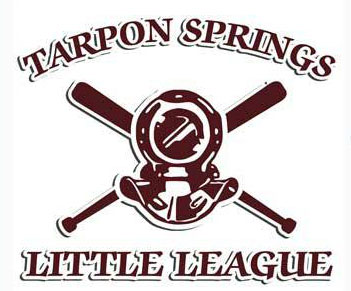 2021 Sponsorship OpportunitiesSponsorships with the Tarpon Springs Little League are a great way to promote your business while at the same time providing much needed resources for our local youth. Sponsorships provide funds our League uses for annual operating costs and insurance, to maintain our Little League fields and equipment, purchase sports and training equipment for its' players and provide financial assistance to players who otherwise would not have the means to pay for registration and required equipment they need to participate in our programs.Team Sponsor $500Business name is prominently displayed on uniforms of sponsored team players.  Additional exposure for team sponsors is provided via ads on League website, communication emails, League Programs and more. Team sponsors are invited to Opening Day and may setup booth/display.  Team sponsors receive photo plaque of sponsored team and certificate from Little League International for display at their business.  We actively encourage our members to patronize our sponsors and are happy to provide promotional materials to our membership.Team Sponsorships Must Be Received No Later Than January 25, 2021 To allow time for printing of uniforms. Team Sponsorships are limited and go quickly and therefore are assigned on first come first served basis.Field Banner Sponsor $350Business is provided with a 4'x 8' full color banner which is displayed throughout the year on choice of Baseball, Softball or T-Ball field’s outfield fence. Field Banner Sponsorships are renewed annually. Exposure includes Fall Season, Spring Season, and All-Star Tournaments.Field Banner Sponsorship (Renewed Annually) $300Banner is provided by the League.  Sponsor either provides or approves artwork for banner etc.  Sponsors may change banner design and replace existing banner for additional cost of $100.Scoreboard Sponsorship $750Your Logo placed on the Scoreboard side panel for three (3) years, artwork provided on the scoreboard. Scholarship SponsorBusinesses and Individuals can sponsor individual players through financial assistance which is used for their registration for the Spring/Fall season. Families must submit a Little League International approved form which determines a valid need for assistance. Funds received that are not used for a given player are placed in our Scholarship Fund for future needs. Scholarship Sponsors will be recognized on a banner displayed at the fields or may remain anonymous.Spring Individual Player Sponsorship $190 per Player SponsoredAlternatively, businesses may make donations of any amount to be designated for the League Scholarship Fund.Tarpon Springs Little League 2021 Spring Sponsorship Order FormTarpon Springs Little League is a 501c Non-Profit Youth Sports Organization.  Your Sponsorshipand/or donation is tax deductible.Business Name: _________________________________________________Business Address: _______________________________________________Business Phone: _________________________________________________Email Address: _________________________________________________Website: _______________________________________________________Primary Contact: _______________________________________________Team Sponsorship:Number of Teams __________ @ $500 each 					$_______________Field Banner Sponsorship:Number of Banners _________ @ $350 each 					$_______________Field Banner Sponsorship Renewal:Number of Banners _________ @ $300 each 					$_______________Scoreboard Sponsorship3 Years @ $750                                                                                                        $_______________Scholarship Sponsorship:1 Player @ $190 								$____________________ Players @ $190 per player						$_______________Total Sponsorship Remitted 							$_______________Checks made payable to Tarpon Springs Little League can be remitted to League Representative ormailed to: Tarpon Springs Little League, PO BOX 91 Tarpon Springs, FL 34688-0091Tarpon Springs Little League Donation FormTarpon Springs Little League is a 501c Non-Profit Youth Sports Organization. Your donation is tax deductible.____ I am unable to be a Sponsor at this time but please accept my onetime taxDeductible donation of:_____$25	 _____$50	 _____$100 	Other Amount: $__________Business Name: _________________________________________________Business Address: _______________________________________________Business Phone: _________________________________________________Email Address: __________________________________________________Website: _______________________________________________________Primary Contact: _________________________________________________Checks made payable to Tarpon Springs Little League can be remitted to a League Representative or mailed to:  Tarpon Springs Little League, PO BOX 91, Tarpon Springs, FL 34688-0091Questions??  Contact us at tsllsponsor@gmail.comTHANK YOU FOR YOUR SUPPORT!